2019年度重庆市秀山土家族苗族自治县医疗保障局部门/单位财务报告部门（单位）名称：秀山土家族苗族自治县医疗保障局（公章）单位负责人：刘红毅（签名并盖章）财务负责人：洪庆（签名并盖章）编制人：王亚欣（签章）报送日期：2020年6月目录一、政府部门财务报表	3（一）政府部门会计报表	3资产负债表	3收入费用表（1）	3收入费用表（2）	3（二）政府部门会计报表附注	41.会计报表编制基础。	42.遵循相关制度规定的声明。	43.合并范围。	44.重要会计政策与会计估计变更情况。	45.会计报表重要项目的明细信息及说明	56.需要说明的其他事项。	12二、政府部门财务分析	13（一）政府部门工作目标完成情况。	13（二）政府部门财务状况分析。	13（三）政府部门运行情况分析。	14（四）政府部门财务管理情况。	15一、政府部门财务报表（一）政府部门会计报表表1资产负债表编制单位：重庆市秀山土家族苗族自治县医疗保障局	2019年12月31日	单位：万元表2-1收入费用表（1）编制单位：重庆市秀山土家族苗族自治县医疗保障局	2019  年	单位：万元表2-2收入费用表（2）编制单位：重庆市秀山土家族苗族自治县医疗保障局	2019  年	单位：万元（二）政府部门会计报表附注1.会计报表编制基础。政府部门会计报表以权责发生制为基础编制。2.遵循相关制度规定的声明。政府部门应当声明编制的会计报表符合政府会计准则、相关会计制度和财务报告编制规定的要求，如实反映政府部门的财务状况、运行情况等有关信息。合并范围。秀山土家族苗族自治县医疗保障局因国家机构改革于2019年3月组建成立的政府工作部门，为正科级行政单位。负责管理秀山县医疗保障事务中心（简称县医保中心）和秀山县医药价格招标采购服务中心（简称县招采中心），其中县医保中心为正科级公益一类管理事业单位、县招采中心为副科级公益一类事业单位。局机关下设3个内设机构，分别为办公室、医疗保障科、基金监管科。局机关人员编制数6名，实有人数6名（行政人员）。由于2019年度局机关负责管理的两个中心三定方案未确定，因此存在20名人员（16名参公人员，4名事业人员）于2019年3月在医保局实地办公，编制仍在社保局的情况。4.重要会计政策与会计估计变更情况。（1）会计期间。2019年1月—2019年12月（2）我单位纳入编报范围的单位主体均采用人民币作为记账本位币，无外币。（3）会计报表中重要资产、负债、收入和费用项目的含义、确认原则、计量方法等会计政策，按照权责发生制予以确认。（4）固定资产、公共基础设施的类别、折旧年限及折旧方法按照《政府会计准则第3号—固定资产》计提折旧。（5）我单位没有无形资产的类别。5.会计报表重要项目的明细信息及说明	（1）货币资金明细信息如下：（6）固定资产明细信息如下：（20）其他收入明细信息如下：（21）业务活动费用明细信息如下：（24）商品和服务费用明细信息如下：需要说明的其他事项。我单位无在会计报表中列示的重大事项。无其他需要说明的事项。二、政府部门财务分析（一）政府部门工作目标完成情况。截至2019年12月31日,我单位拥有资产4326990.96元，负债0元，净资产4326990.96元。1.按照资产结构分析，流动资产占总资产的97.34%，非流动资产占总资产的2.66%，年初固定资产净值0元，年末固定资产净值115236.2元，差异原因为我单位是国家机构改革于2019年3月新成立单位，固定资产为2019年内购置。2019年，我单位严格按照市上及县上相关要求完成了本年度工作任务，全年收入28421879.43元，其中：一般公共预算财政拨款收入17349582.83元，政府性基金预算财政拨款收入7211904.67元，其他预算收入3860391.93元，年初结转和结余0元；支出24211067.57元；年末结转和结余4210811.86元。全年支出主要用于医疗保险事业支出，有效发挥了服务职能。（二）政府部门财务状况分析。无资产结构分析图：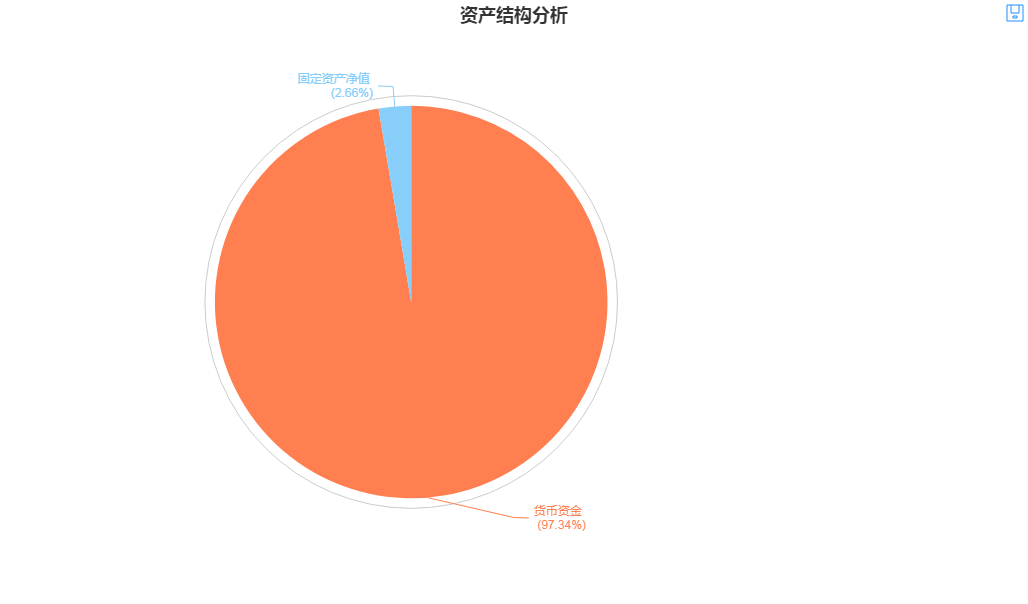 重要资产项目年度情况分析图: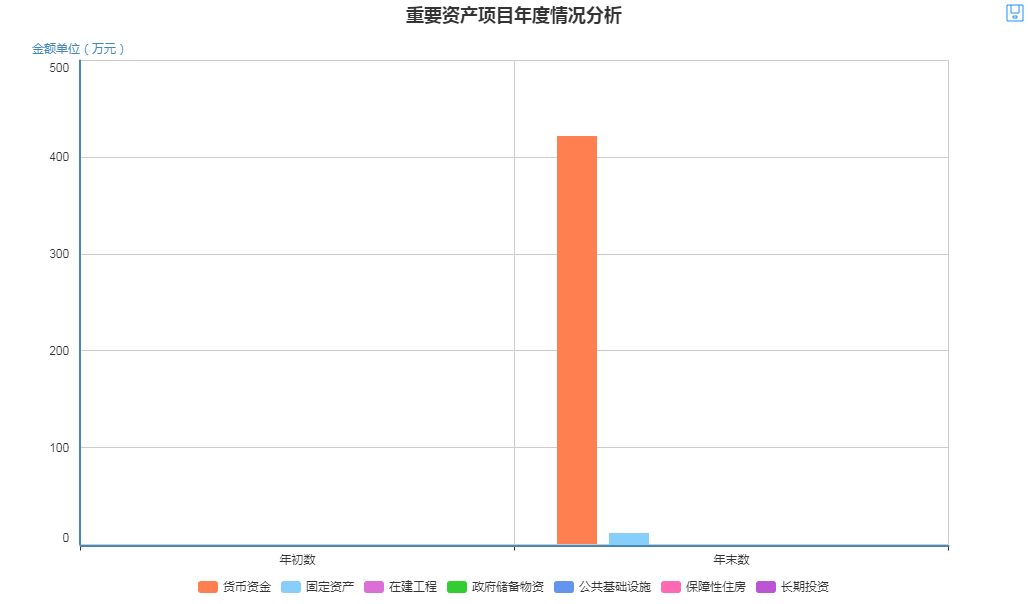 2. 我单位无负债，没有短期借款、长期借款等重大部门债务。部门债务分析图：无数据重要负债变化分析图: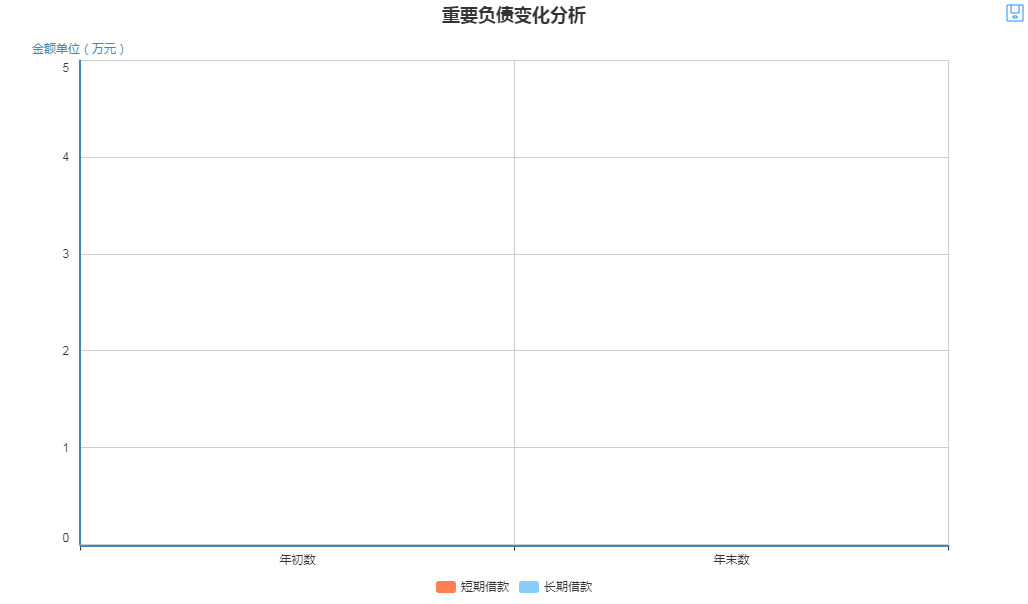 3.我单位固定资产成新率92.02%，收入费用率90.69%，反映我单位债务风险较小，抗风险实力较强。部门财务状况分析图: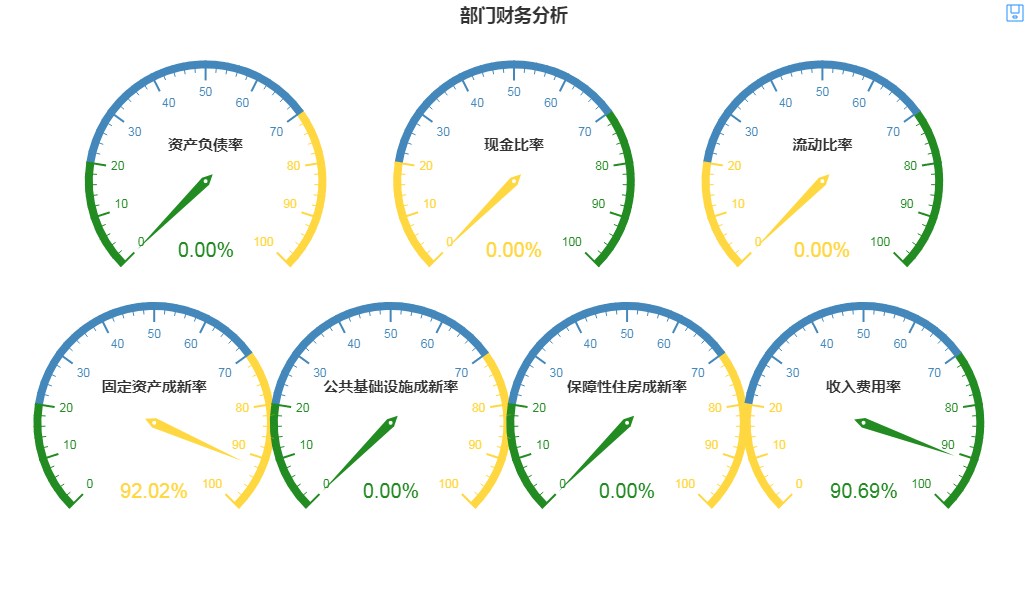 （三）政府部门运行情况分析。1.本单位的收入2019年度收入为28421879.43元，其中：一般公共预算财政拨款收入17349582.83元，政府性基金预算财政拨款收入7211904.67元，共占92.47%；其他预算收入3860391.93元，占7.53%；上年结转结余0元。2.全年完成支出24211067.57元，其中社会保障和就业支出309362.2元，卫生健康支出14442669.66元，农林水支出2221589.04元，住房保障支出25542元，其他支出7211904.67元。收入类结构分析图: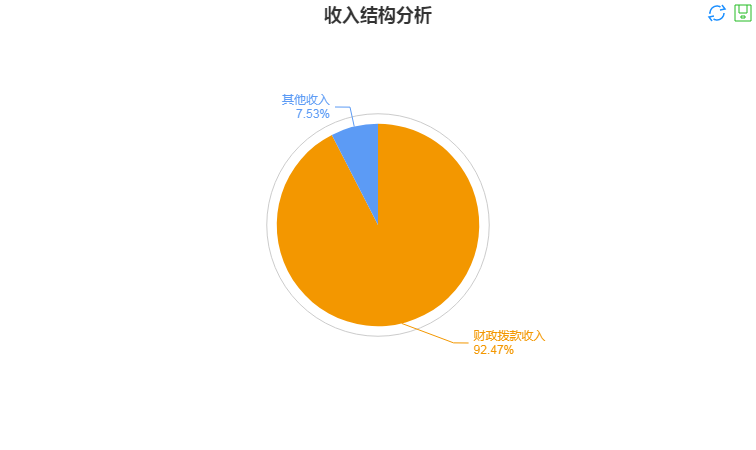 2.本单位2019年业务活动费用合计为20350675.64元，其中一般公共预算财政拨款13138770.97元；政府性基金预算财政拨款7211904.67元。一般公共预算财政拨款中：工资福利375217.03元，占1.56%；商品和服务支出968267.30元，占3.85%。另对个人和家庭的补助一般公共预算财政拨款为11711036.64元与政府性基金预算财政拨款为7211904.67元，共计18922941.31元，占94.58%；折旧费用为9973.80元，占0.01%。费用(按科目)分析图：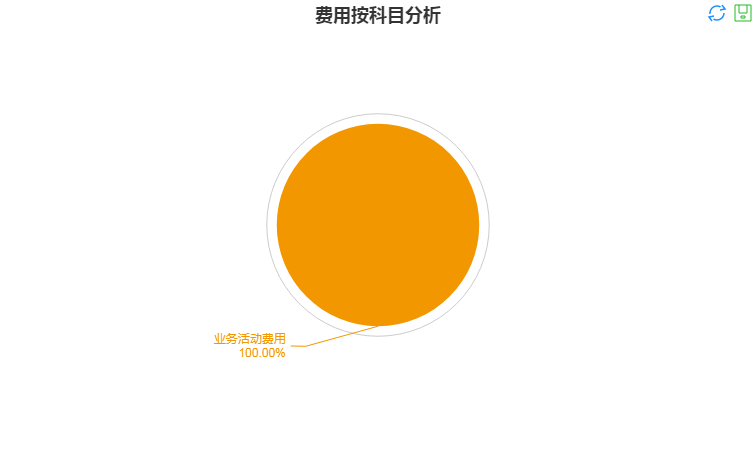 费用(按经济性质)分析图：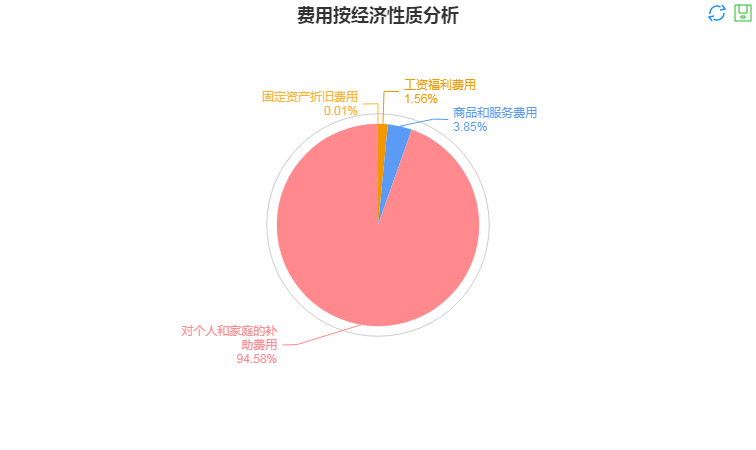 收入费用率90.69%，我单位运行比较稳定。部门财务状况分析图:（四）政府部门财务管理情况。（一）本单位财务管理、决算组织、编报、审核情况。本单位对财务管理进行规范化、科学化、精细化，同时积极同财政部门及时沟通学习，认真如实填报决算报表，按时完成本单位决算、编报、审核等方面工作。（二）本单位对预算和决算公开工作及财政部门对本单位的决算批复等各项工作按照相关规定认真执行，该填报及时填报，该公开及时公开。项目附注年末数年初数流动资产：  货币资金  附表1421.180.00  短期投资0.000.00  财政应返还额度0.000.00  应收票据0.000.00  应收账款净额  附表20.000.00  预付账款  附表30.000.00  应收股利0.000.00  应收利息0.000.00  其他应收款净额  附表40.000.00  存货0.000.00  待摊费用0.000.00  一年内到期的非流动资产0.000.00  其他流动资产0.000.00流动资产合计421.180.00非流动资产：  长期股权投资  附表50.000.00  长期债券投资  附表50.000.00  固定资产原值12.530.00    减：固定资产累计折旧1.000.00  固定资产净值  附表611.530.00  工程物资0.000.00  在建工程  附表70.000.00  无形资产原值0.000.00    减：无形资产累计摊销0.000.00  无形资产净值  附表80.000.00  研发支出0.000.00  公共基础设施原值  附表90.000.00    减：公共基础设施累计折旧（摊销）    附表90.000.00  公共基础设施净值  附表90.000.00  政府储备物资  附表100.000.00  文物文化资产0.000.00  保障性住房原值0.000.00    减：保障性住房累计折旧0.000.00  保障性住房净值  附表110.000.00  长期待摊费用0.000.00  待处理财产损溢0.000.00  其他非流动资产0.000.00非流动资产合计11.530.00受托代理资产0.000.00资产总计432.710.00流动负债：  短期借款0.000.00  应交增值税0.000.00  其他应交税费0.000.00  应缴财政款0.000.00  应付职工薪酬0.000.00  应付票据0.000.00  应付账款  附表120.000.00  应付政府补贴款0.000.00  应付利息0.000.00  预收账款  附表130.000.00  其他应付款  附表140.000.00  预提费用0.000.00  一年内到期的非流动负债0.000.00  其他流动负债0.000.00流动负债合计0.000.00非流动负债：  长期借款  附表150.000.00  长期应付款  附表160.000.00  预计负债0.000.00  其他非流动负债0.000.00非流动负债合计0.000.00受托代理负债0.000.00负债合计0.000.00净资产:  累计盈余432.710.00  专用基金0.000.00  权益法调整0.000.00净资产432.710.00负债及净资产总计432.710.00项目附注本年数上年数  财政拨款收入2,456.150.00  事业收入  附表170.000.00  上级补助收入  附表250.000.00  附属单位上缴收入  附表270.000.00  经营收入  附表180.000.00  非同级财政拨款收入  附表190.000.00  投资收益  附表50.000.00  捐赠收入0.000.00  利息收入0.000.00  租金收入0.000.00  其他收入  附表20200.000.00收入合计2,656.150.00  业务活动费用  附表212,408.770.00  单位管理费用  附表220.000.00  经营费用  附表230.000.00  资产处置费用0.000.00  上缴上级费用  附表280.000.00  对附属单位补助费用  附表260.000.00  所得税费用0.000.00  其他费用0.000.00费用合计2,408.770.00本年盈余247.380.00项目附注本年数上年数  财政拨款收入2,456.150.00  事业收入  附表170.000.00  上级补助收入  附表250.000.00  附属单位上缴收入  附表270.000.00  经营收入  附表180.000.00  非同级财政拨款收入  附表190.000.00  投资收益  附表50.000.00  捐赠收入0.000.00  利息收入0.000.00  租金收入0.000.00  其他收入  附表20200.000.00收入合计2,656.150.00  工资福利费用37.520.00  商品和服务费用  附表2492.640.00  对个人和家庭的补助费用2,278.330.00  对企业补助费用0.000.00  固定资产折旧费用0.280.00  无形资产摊销费用0.000.00  公共基础设施折旧（摊销）费用0.000.00  保障性住房折旧费用0.000.00  计提专用基金0.000.00  资产处置费用0.000.00  上缴上级费用0.000.00  对附属单位补助费用0.000.00  所得税费用0.000.00  其他费用0.000.00费用合计2,408.770.00本年盈余247.380.00××年度部门清单××年度部门清单××年度部门清单××年度部门清单序号单位名称单位性质实有人数1重庆市秀山土家族苗族自治县医疗保障局行政单位6附表1货币资金明细表单位：万元项目年末数年初数  库存现金0.040.00  银行存款421.140.00  其他货币资金0.000.00合计421.180.00附表6固定资产明细表单位：万元项目年初数本年增加本年减少年末数原值合计0.0012.530.0012.53  房屋及构筑物0.000.000.000.00  通用设备0.0012.180.0012.18  专用设备0.000.000.000.00  文物和陈列品0.000.000.000.00  图书、档案0.000.000.000.00  家具、用具、装具及动植物0.000.350.000.35累计折旧合计0.001.000.001.00  房屋及构筑物0.000.000.000.00  通用设备0.000.990.000.99  专用设备0.000.000.000.00  文物和陈列品0.000.000.000.00  图书、档案0.000.000.000.00  家具、用具、装具及动植物0.000.010.000.01净值合计0.0012.531.0011.53  房屋及构筑物0.000.000.000.00  通用设备0.0012.180.9911.19  专用设备0.000.000.000.00  文物和陈列品0.000.000.000.00  图书、档案0.000.000.000.00  家具、用具、装具及动植物0.000.350.010.34附表20其他收入明细表单位：万元收入来源本年数来自本部门内部单位0.00来自本部门以外的同级政府单位0.00来自本部门以外的非同级政府单位0.00来自其他单位200.00合计200.00附表21业务活动费用明细表单位：万元项目本年数上年数  工资和福利费用37.520.00  商品和服务费用92.640.00  对个人和家庭的补助费用2,278.330.00  对企业补助费用0.000.00  固定资产折旧费用0.280.00  无形资产摊销费用0.000.00  公共基础设施折旧（摊销）费用0.000.00  保障性住房折旧费用0.000.00  计提专用基金0.000.00  其他业务活动费用0.000.00合计2,408.770.00附表24商品和服务费用明细表单位：万元项目本年数本年数本年数本年数项目合计业务活动费用单位管理费用经营费用支付给部门内部单位0.000.000.000.00支付给本部门以外的同级政府单位0.000.000.000.00支付给本部门以外的非同级政府单位10.0010.000.000.00  重庆市秀山土家族苗族自治县海洋乡部门10.0010.000.000.00支付给其他单位82.6482.640.000.00合计92.6492.640.000.00